«Зырян ауданы						ГУ «Отдел образованияБілім беру бөлімі» ММ					Зыряновского района«Средигорное орта мектебі»				КГУ «Средигорненская КММ								средняя  школа»Автор проекта:					Касенова КаринаКласс:							десятыйТема:			      «Великая Отечественная							       война в судьбах моих							       земляков»Секция:							КраеведениеФИО руководителя:				Дяглева В. Н.Место проведения:				г. Зыряновск2014 год                                               ОглавлениеВведение											3Основная частьГлава 1 «Они сражались за Родину»						6Глава 2	  Труженики тыла								12Исследовательская часть								17Заключение										19Литература										        21		АБСТРАКТИсследовательский проект ученицы 10 класса Касеновой Карины КГУ «Средигорненская средняя школа» по теме: «Великая Отечественная война в судьбах моих земляков». Проект посвящен 70-летию Победы в Великой Отечественной войне. Участие в работе над этим проектом есть дань признательности и уважения к ныне живущим ветеранам- труженикам тыла той страшной войны.	Проблемные вопросы, предлагаемые для исследования, позволяют прикоснуться к тем испытаниям, которые выпали на долю советского народа.	Цель исследования: увековечивание памяти погибших земляков – участников Великой Отечественной войны и тружеников тыла. Укрепить связи между поколениями. Гипотеза работы: если исследовать и изучить вопрос участия и вклад моих односельчан в Великую Победу, то можно прийти к выводу, что мои земляки односельчане не только принимали активное участие в Великой Отечественной войне, но и внесли большой вклад в Победу, более того нами найден и восстановлен полный список участников Великой Отечественной войны, жителей села Средигорное. 	Методы исследования: теоретические и практические.- Изучение информационных источников, фотодокументов: работа с каталогами, научно-исторической литературой, системой Интернет.- поиск информации о погибших земляках;- систематизация;- обобщение.2. Практические:- анкетирование и опрос учащихся  КГУ «Средигорненская средняя школа», молодежи, интервью жителей села Средигорное;- встречи с ветеранами, родственниками ветеранов, участниками тыла. - анализ; осмысление.Новизна исследования: заключается в том,  что гласность, открытие современных  архивов, ранее недоступных исследователям, породили сегодня совершенно противоречивые оценки, значения и итогов войны. У этого спора, который в другой исторической обстановке и в других формах продолжается и сейчас - глубокие корни. Например, вместо 111 погибших участников ВОВ, числящихся в уже существующей летописи села, мы нашли 145 участников ВОВ, что сподвигнуло наших земляков в 2015 году к 70-летию Победы создать на территории Средигорного сельского округа обелиск. Поэтому особо важно именно личное соприкосновение подрастающего поколения с исторической и современной информацией о людях, которые своими боевыми и трудовыми подвигами прославляли имя родной страны, позволит задуматься о мерах своей сопричастности в необходимости уберечь и сохранить мир.Вывод: таким образом, проведенное нами поиск и исследование позволяет сделать следующий вывод: несмотря на то, что наш район находился далеко от боевых действий, фронтовики и труженики тыла внесли весомый вклад в общее дело Победы над фашизмом. Не только героизм и отвага солдат, но и тяжелый, порой изнуряющий труд в тылу во имя победы помогли выстоять нашим дедам и прадедам в этой страшной и жестокой войне, унесшей миллионы жизней.	Практическая значимость исследования:Как мы выяснили в процессе исследования в рамках школьного курса истории Великой отечественной войне отводится совсем немного времени, и учащиеся имеют отрывочные представления о героях войны, поэтому создаваемый проект имеет большую значимость и  предполагает осуществление патриотического  воспитания молодого поколения путём вовлечения школьников, родителей, общественности в совместные мероприятия по патриотическому и духовно-нравственному воспитанию, поиск новой информации.Результаты исследований могут быть использованы при проведении уроков истории, тематических классных часов и Уроков Мужества.	Образовательный продукт данного исследовательского проекта – Книга Памяти. 	Найденный и собранный нами материал также будет использован при возведении Обелиска Памяти павшим на территории Средигорного сельского округа в честь 70-и летия Победы. ВВЕДЕНИЕСемьдесят лет назад, 22 июня 1941 года, начался самый крупный и кровопролитный конфликт в истории человечества, унесший жизни миллионов людей. Это событие оставило неизгладимый след в истории нашего народа, однако, свойство человеческой памяти таково, что многие события постепенно стираются.  Нам, родившимся в 90-е годы никогда в полной мере не представить и не прочувствовать все тяготы и страдания военных лет. Но знать об этих событиях мы должны. Актуальность данного проекта заключается в том, что годы войны все дальше уходят от нас, и меняется наш угол зрения на нее. Свойство наших дней – открытие правды о вещах, казалось бы, давно известных. Сказанное всецело и полностью относится к истории Великой Отечественной войны 1941-1945 гг. Поэтому актуальность заключается еще и в стремлении сохранить память о земляках – участников Великой Отечественной войны, погибших и оставшихся в живых, необходимостью формирования в детях патриотизма и чувства любви к Родине, чувства гордости за свою малую Родину, за своих земляков.Цель исследования: увековечивание памяти погибших земляков – участников Великой Отечественной войны и тружеников тыла. Укрепить связи между поколениями.	Задачи проекта:	- Оживить творческую и поисково-исследовательскую активность учащихся через проектную деятельность. 	- Расширить знания о Великой Отечественной войне;- рассмотреть вклад моих односельчан в Победу;	- Создать Книгу памяти участников ВОВ, тружеников тыла,  детей войны с целью получения и сохранения информации об односельчанах, ставшими свидетелями событий войны. Предмет исследования: вклад моих односельчан в Великую Победу.	Объект  исследования: мои земляки – участники ВОВ, труженики тыла.	Основные этапы реализации проекта:	1 этап – Подготовительный  (октябрь 2013 год)	Выбор и утверждение темы проекта. Формулировка цели и задачи  проекта, выдвижение рабочей гипотезы. Определение этапов работы. 	2 этап – Основной (ноябрь-август- 2014 год)	Сбор информации об участниках войны, тружеников тыла и детей, анкетирование и опрос, систематизация полученной информации.	3 этап – Заключительный (сентябрь 2014 год).	Описание  и предоставление результатов  работы; сопоставление выводов с целями и задачами. Знакомство учащихся, молодежи и жителей села с судьбами ветеранов. В процессе выполнения работы автор использовал следующие источники: Абдакимива А., История Казахстана, Алматы,  2001г; Султанов Т.И., Кляшторный С.Г., История Казахстана, Алматы 1992 г; Интернет статья Шмурыгин Г.М., «Восточный Казахстан в годы ВОВ» 2009 г.; данные интернет архива ВКО, «Мемориал», сайт Министерства обороны Республики Казахстан, Российской Федерации, Книга Памяти Восточно-Казахстанской области, Алматы, 1995  г.	Практическая значимость исследования:Как мы выяснили в процессе исследования в рамках школьного курса истории Великой отечественной войне отводится совсем немного времени, и учащиеся имеют отрывочные представления о героях войны, поэтому создаваемый проект имеет большую значимость и  предполагает осуществление патриотического  воспитания молодого поколения путём вовлечения школьников, родителей, общественности в совместные мероприятия по патриотическому и духовно-нравственному воспитанию, поиск новой информации.Результаты исследований могут быть использованы при проведении уроков истории, тематических классных часов и Уроков Мужества.	Образовательный продукт данного исследовательского проекта – Книга Памяти. 	Найденный и собранный нами материал также будет использован при возведении Обелиска Памяти павшим на территории Средигорного сельского округа в честь 70-и летия Победы. Методологическую основу исследования составляет общефилософский подход к познанию объективной реальности с использованием методов: системного анализа, сравнительно-исторического, конкретно-исторического, структурно-функционального методов.	Основная часть	Глава 1. «Они сражались за Родину».	С каждым годом все дальше уходят в прошлое события воины, все выборочной  выхватывает память ее эпизоды, образы фронтовиков и тех, кто трудился в тылу. Но, пожалуй, есть то единственное, что мы забыть не вправе. Массовый героизм советского солдата, с необычайной силой раскрывшийся в годы Великой Отечественной войны, навсегда останется в людской памяти. Высокогуманные и справедливые цели войны пробудили у советского народа неиссякаемую энергию, величайшую самоотверженность. Это было время, когда героизм стал нормой поведения миллионов людей.	22 июня 1941 года фашистская Германия по-разбойничьи, внезапно, без объявления войны вторглась в пределы Советского Союза, поставив перед собой изуверские цели: уничтожение государственности нашей страны, расчленение и колонизация ее, захват материальных богатств, порабощение народов СССР, физическое истребление миллионов из них, установление мирового господства. Так началась Великая Отечественная война. Длилась она 1418 дней и ночей. И каждые сутки она уносила, в среднем, 14104 жизни советских людей. Каждый час погибало 588 человек, каждую минуту - 10, каждые 6 секунд - один человек. И не было в истории такой войны как Великая Отечественная война не только потому, что в ней погибли миллионы людей, и она была самой разрушительной, но и потому, что раньше не было столько героев и героических подвигов, как в этой войне. И потому в ней участвовали все нации и народности от мала и до велика, живущие в нашей стране,  и даже дети становились героями.	С первых же дней войны все народы Советского Союза, нашей республики поднялись на защиту Отечества. Был выдвинут лозунг "Все для фронта, все для Победы!"	Советские люди сражались на фронте, трудились в тылу, боролись с врагом в партизанских отрядах, в подполье. 	Наша Республика Казахстан принимала активное участие в этой войне.	Из Казахстана на фронт ушло 1196164 человека. Из Восточно-Казахстанской области были призваны и сражались на фронтах войны 14500 наших земляков.   В первый год войны на защиту страны ушли 3 711 жителей Зыряновского района. В 1941 году из нашего села ушло на фронт  278 человек. 133 вернулись с победой домой. 145 погибли на полях сражений.  132 воина ушли из жизни в послевоенные годы. В настоящее время в нашем сельском округе не осталось ни одного живого ветерана ВОВ. Но остались жить здесь их семьи, остались родственники, документы, фотографии, письма, осталась память. 	Бухаров Гали Кувашевич родился 25 декабря 1919 года в Зыряновском районе Восточно-Казахстанской области. В 1936 году он окончил сельскую школу, работал учителем. Когда в 1941 году началась война, он был призван и отправлен в город Хабаровск, где прослужил до 1942 года. Но однажды по тревоге их подняли и отправили на вокзал, а оттуда в Сталинград. Так он оказался на Сталинградском фронте. Им зачитали приказ, где были слова: «Ни шагу назад!». В продолжении всей битвы он находился на передовой линии. В начале 1943 года 22 немецкие дивизии во главе с Паулюсом были окружены, а затем начали сдаваться в плен. Гали Кувашевич в одном из боев был тяжело ранен. Находился в госпитале. Затем воевал на Киевском направлении, а потом был направлен в военное инженерное училище, где он пробыл год. Война тем временем уже закончилась, ему присвоили звание младшего лейтенанта. За годы войны и после он получил награды: медаль «За отвагу», медаль «За боевые заслуги», орден «Отечественной войны 2- ой степени», орден «Жукова». После войны он долгие годы трудился в селе: был учителем. Имел награды за долголетний учительский труд.Он часто вспоминал свои фронтовые дороги, сражения, боевых друзей и особенно битву за Сталинград и при этом читал стихи:« Там где 200 дней и ночейБушевала великая битва,Там, где кровью тысяч людей,Каждый метр земли был пропитан.Там, где сила советских солдатСокрушала фашистскую силу,-Там давно уже пушки молчатИ поля от пожарищ остыли.Там где сегодня над Волгой- рекойНа священной земле СталинградскойРвется к солнцу цветок полевойИз- под каски пробитой солдатской».Бухаров Гали Кувашевич, после продолжительной и тяжелой болезни скончался, не дожив до 65- ой годовщины со дня Победы в Великой Отечественной Войне.Толочко Петр Львович родился в 1923 году в селе Васильевка Уланского района, Восточно-Казахстанской области.В марте 1942 года был призван в Красную армию. Воевал в составе 98-ой отдельной стрелковой дивизии 411 истребительного противотанкового дивизиона. Участвовал в боях при освобождении Польши, Чехословакии, Германии. Награжден тремя орденами и медалями. Был дважды ранен. Первый раз П. Л. Толочко был ранен под Сталинградом, второй - в Сумской области.Пехотинцем он был, а после госпиталя попал в артиллерию.Первой его боевой наградой была медаль « За отвагу». В декабре 1943-го П.Л. Толочко особо отличился под Житомиром. Здесь стала родной, омытая кровью, украинская земля.  Уже будучи раненым, Петр Львович Толочко, не покидая поля боя, подбил немецкий танк. За этот бой он был награжден орденом  «Красной звезды». «Особенно были ожесточенными были бои на немецкой земле» - вспомнил ветеран. Однажды на наш штаб, расположившийся  в стороне от  дороги,  наткнулась целая дивизия отступающих немцем. Жестоким, страшным и не равным был этот бой.  Резанули фашисты фауст - патронами по нашим машинам, те загорелись. Многие бойцы погибли». Из этого боя живыми вышли только семеро. А начальнику штаба Н. Д, Ягубову и его ординарцу Петру Толочко удалось не только остаться в живых, но и несмотря на смертельную опасность, спасти знамя отдельного истребительного противотанкового дивизиона. За то что знамя спасли, Н.Д. Ягубова представили к ордену Красного знамени, Петра Толочко - к ордену Красной звезды.Уже в мирное время П.Л. Толочко был вручен орден Великой Отечественной войны 1 степени.По окончании войны Толочко П.Л. вернулся в родное село- Васильевку. В 1949 году поехал в село Средигорное, работал мастером на маслозаводе. После войны работал не хуже, чем воевал. 26 апреля 1971 года был удостоен ордена трудового Красного знамени за добросовестный труд. В феврале 1978 года ему было присвоено звание заслуженного работника молочной промышленности Казахской ССР.Умер в 1993 году.Павленко Федор Васильевич родился 10 марта 1919 года. До войны работал трактористом, затем призвался в армию.  Когда началась война, Федор Васильевич находился на действительной службе. В числе бойцов попал на фронт. Воевал в зенитной артиллерии 78 дивизии, затем 277 и 307 дивизиях.Много пришлось пережить: и страшные дни отступления,  и то радостное чувство, которое наполняет солдата, когда приходилось освобождать от врага русские города и села. Фёдор Васильевич ходил в разведку, брать языка. Приходилось драться одному с несколькими немецкими захватчиками. Однажды вёл бой с десятком немецких солдат и многих взял в плен. В одном из боёв был ранен, но после лечения в госпитале, снова вернулся в строй.Почти вся Европу прошагал Фёдор Васильевич. День Победы встретил в Чехословакии, затем был переброшен на границу нашей Родины. Участвовал в разгроме японской армии, а затем вернулся в родное село Средигорное. Работал бригадиром тракторной бригады, слесарем.Фёдор Васильевич награжден орденом Великой Отечественной Войны, медалью «За победу над Германией», медалью «За победу над Японией».Умер 1997 году.Мой дедушка, Медынин Андрей Петрович  родился 17 декабря 1918 года, с. Андреевка Зыряновского района ВКО.1938 году был призван в Советскую армию, отслужил положенный срок, но домой не вернулся, не успел, здесь его и застала Великая Отечественная война. Вместе с товарищами -  однополчанами он принял на себя удары гитлеровской Германии, защищая Москву. Всю тяжесть боев, горечь отступления, радость побед пришлось пережить  дедушке. Не раз ему приходилось идти в атаку, спасать товарищей, рискуя собственной жизнью. В одном из боев он был тяжело ранен в голову осколком мины, но выжил. После выздоровления вновь вернулся на передовую. Войну закончил на Германской земле, в Берлине. 1946 году вернулся домой в родное село. Работал, как и до призыва в армию, в колхозе. 9 мая 1947 года в возрасте 56 лет мой дедушка умер. Награжден  медалью «За взятие Берлина» - 1948 году.Карпачёв Алексей  Гаврилович родился 29 марта 1924 года в селе Кострома Бородулихинского района Семипалатинской области. До войны работал комбайнером. В июне 1941 года ушел на фронт.      Воевал под Ленинградом, участвовал в прорыве блокады Ленинграда, дошел до Берлина.      За доблесть проявленную в боях над фашистами награжден медалями: «За отвагу», «За оборону Ленинграда», «За взятие Вены», «За победу над Германией», многими юбилейными медалями.      В апреле 1947 года вернулся на родину. С 1963 года - работал главным агрономом совхоза «Средигорненский». Так по воспоминаниям родных и близких, друзей и соседей, по документам мы собирали материалы. Собирали для того, чтобы будущее поколение знало об этих людях и не забывало их никогда и испытывало гордость за своих земляков. Свыше 27 миллионов сыновей и дочерей потеряла наша Родина в этой страшной войне. 14000 убитых ежедневно. Каждый 9-й не вернулся с войны. Из Казахстана осталось на полях сражений полмиллиона человек. Пропало без вести около 48782 восточноказахстанца. В числе погибших 20 Героев Советского Союза. К сожалению, в настоящее время нет в живых ни одного участника Великой Отечественной войны нашего села и округа. 	Глава 2. Труженики тылаТы шла, затаив свое горе,Суровым путем трудовым.Весь фронт, что от моря до моря,Кормила ты хлебом своим  Горькую чашу войны вместе с ушедшими на фронт мужьями, отцами, братьями и сыновьями делили и те, кто остался в тылу. Они наравне с ними приближали победный час. Этот незабываемый день приближали все – бойцы на передовой, женщины, старики и дети, заменившие их за штурвалами тракторов, за станками в тылу.    Поистине массовый героизм, самоотверженность показали наши женщины в годы Великой Отечественной войны. Преодолевая величайшие трудности, не щадя сил, не зная выходных, они делали все, чтобы обеспечить фронт всем, что требовалось для победы над врагом. Они сели за руль автомобиля и трактора, сутками не разгибая спины, работали у станков, у паровозных топок, на полях и фермах, по- мужски орудовали молотками и клещами. Они страдали от голода и холода, им пришлось увидеть и пережить все тяготы и ужасы войны.  Только в Казахстане к июню 1942 года было подготовлено из женщин 47 150 трактористов и комбайнеров, а 2 758 женщин республики получили специальность шофера.Именно на женщин легло выполнение  колхозом  имени Сталина плана поставки сельхозпродукции. Заменив сражающихся на фронтах мужей, братьев, отцов и сыновей, женщины нашего села встали на самые тяжелые, трудоемкие работы. В школах механизации сельского хозяйства организовались краткосрочные курсы с отрывом и без отрыва от производства по подготовке механизаторов, машинистов сельскохозяйственных машин, бригадиров тракторных и полеводческих бригад, заведующих фермами. В 1942 году из четырех механизаторов 77 процентов были женщины. 12 женщин нашего села работали  трактористками, не хуже мужчин выполняя и перевыполняя нормы. Были созданы 2 женские бригады, которые работали в 2 смены, это: Павленко Мария Ивановна Яськина Мария МихайловнаНовикова Анна Андреевна Гончарова Александра ПавловнаУсикова Оксана Ивановна Шереметова МарияАнтошкина Татьяна ВасильевнаМорозова Александра  ФёдоровнаНегодяева Анна Новикова (Ильина) Евдокия Петровна Осипова Александра  Александрова ЕкатеринаПавленко		        Новикова 		Яськина	         Антошкина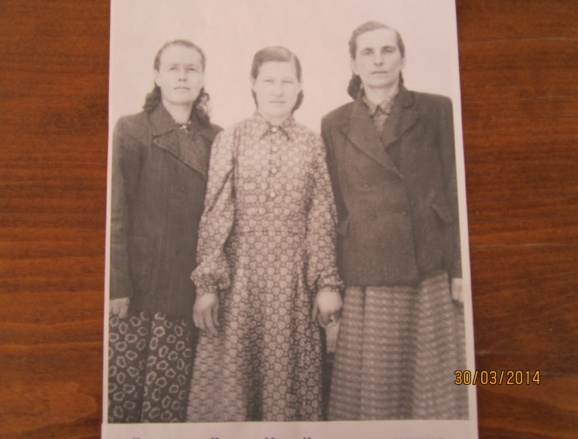 Мария				Анна			Мария		Татьяна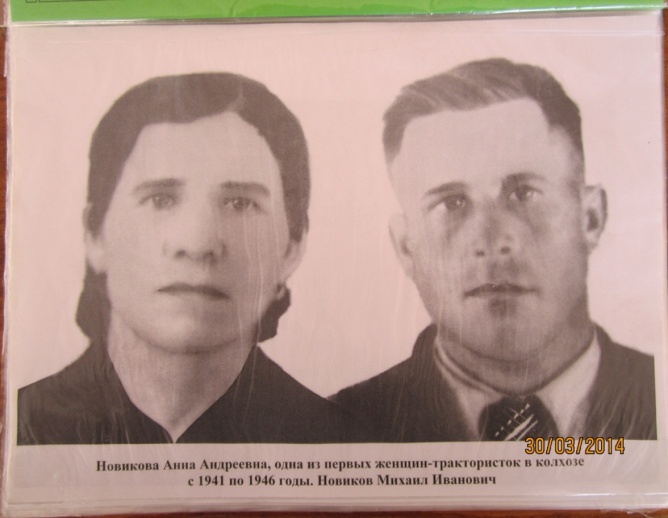 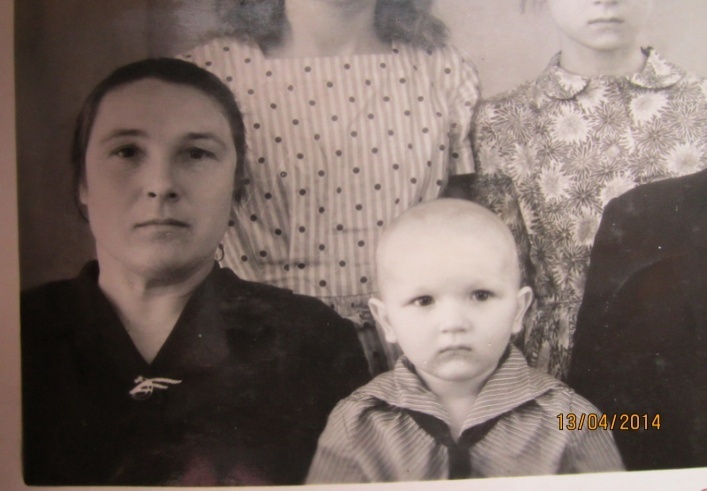 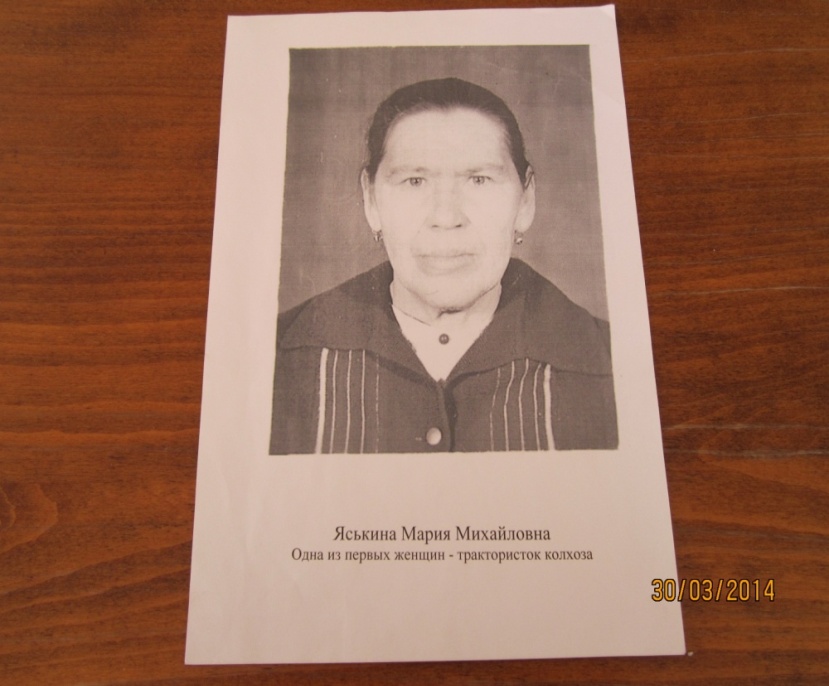 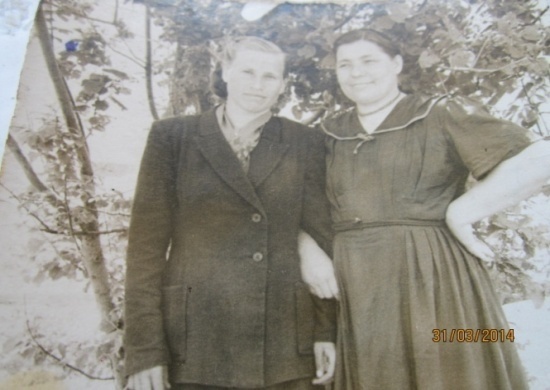 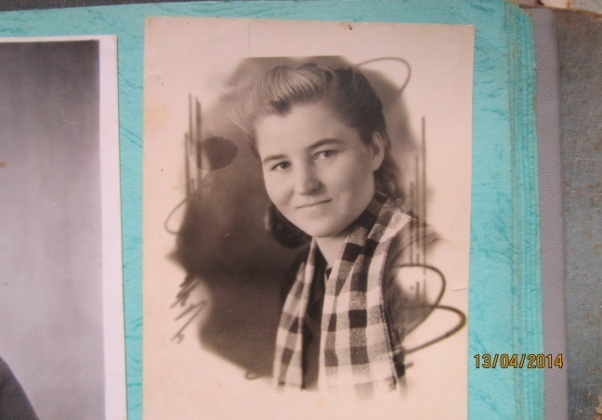          Морозова Александра                  Шереметова Мария	Анна Андреевна Новикова  в 1941 году  только  что закончила 7 классов.  Началась война и ее направили на курсы комбайнеров в г. Усть –Каменогорск, затем она еще закончила за месяц курсы  трактористок. С 1941 по 1946 год Анна Андреевна работала трактористкой на самом тяжелом тракторе – ЧТЗ. После войны она еще 3 года работала на лошадях заправщиком тракторов, катала в ручную огромные бочки с горючим.  Анна Андреевна ветеран труда, как и ее муж Михаил Иванович. У них есть дети, внуки, правнуки. 	Яськина Мария Михайловна во время войны работала в колхозе трактористкой. Было трудное время, приходилось много работать. Очень радовались, когда приходили письма с фронта от наших отцов, братьев. Самым горьким было слышать о приходящих похоронках, когда наши войска в первые дни войны отступали. Мы плакали. Но верили в победу. И, несмотря на все трудности, которые выпали на нашу долю, приближали победу, потому что был призыв партии: «Все для фронта, все для победы». Целый день, потрудившись в поле, вечерами вязали носки, варежки, готовили посылки для бойцов нашей армии. 	Морозова Александра  Фёдоровна: "В период уборочных и посевных, работа была организована круглосуточно. Работали без выходных по сменам: пять дней - днем, пять - ночью, работа была очень тяжелой, настолько тяжелой, что долго никто не выдерживал, т.к. кабин на тракторах тогда не было, и женщины часто простывали. Теплой спецодежды взять было негде, только самые стойкие, сильные, часто одинокие женщины, продолжали и после войны работать на тракторах и комбайнах".	Гончарова Александра Павловна: "Трактора были старые, заводились рукояткой, она часто давала отдачу, поэтому пальцы у девушек были травмированы.  Было очень трудно, мама с утра до вечера работала в поле. Чтобы поднять дух, работали с песнями."Из их воспоминаний  можно узнать, что в войну жизнь была тяжёлой, всё время хотелось есть. На работе уставали, потому что нужно было ухаживать за скотом, косить сено, возить дрова, воду. Все это делали дети и женщины. Из бесед с тружениками тыла мы для себя отметили, что всех их объединяет одинаковое прошлое: постоянное чувство голода, непосильный детский труд, тяжелая работа, недосыпание. Все работали днем и ночью, не считались ни с чем. Голодали, жили в холоде, но для фронта отправляли все, что могли. Главное для всех была победа над врагом. Они приближали этот день, как могли, и дождались победы. Все они трудились добросовестно, о чем свидетельствуют их награды «За доблестный труд в годы войны 1941-1945».На сегодняшний день в селе Средигорное  в живых осталось 22 труженика тыла. Это:Антошкина Зоя АлександровнаАубакиров ЗайонолдаАубакирова ЗояБиседина Екатерина МихайловнаВеткалова Анна СтепановнаГончарова Мария ТихоновнаЗрютин Иван ГерасимовичКачур Вера ВасильевнаМусипова НагимаНикитина Екатерина МаксимовнаНовиков Михаил ИвановичНовикова Анна АндреевнаПарубец Анастасия ЕгоровнаПеченевский Василий ИгнатьевичТастимбеков НургалимТомилов Владимир ИвановичФедина Мария ВласовнаШилов Петр ИвановичМиронова Екатерина СтепановнаКожуганова ЧулпанШлижевская Татьяна НикитичнаШемелин Евгений ИвановичЛюдям старой закалки, прошедшим войну на фронтах и в тылу, никогда не забыть, чего она стоила женщине. Но они не сломились, жили и тянулись к свету, и всегда работали - много и самоотверженно, не мирясь с судьбою и жизненными трудностями.Путь к победе был тяжелым и долгим. Она досталась ценой огромных жертв и материальных потерь. Во имя победы погибло 20 миллионов наших соотечественников. Советский народ проявил массовый героизм на фронте и в тылу. Вклад тружеников тыла села Средигорное в победу также был значительным, о чём свидетельствуют архивные материалы и летопись села.  	Исследовательская часть	Перед тем как приступить к изучению данной темы и написанию Книги Памяти, был проведен социологический опрос учащихся школы (5-11 классы) молодежи и жителей села в форме анкетирования:	Были получены следующие результаты:	1 вопрос: «Что я знаю о жизни своих родных и близких в годы Великой Отечественной войны?», «Хотели бы узнать больше?»	Результаты опроса:  Всего опрошено 110 человек. В семьях знают о родственниках, участниках Великой Отечественной войны – 52% респондентов, не знают – 28%. Хотели бы узнать больше – 92% опрошенных. 	2 вопрос «Есть ли в Вашей семье какие-либо реликвии военных лет (памятные вещи), которые вы бережно храните, и передается из поколения в поколение? 	Хранят семейные реликвии военных лет – 16% опрошенных респондентов.	В семьях знают о родственниках, участниках Великой Отечественной войны – 52% респондентов, не знают – 28%.	3 вопрос «Интересовались ли вы подробностями участия Ваших родственников в Великой Отечественной войне?	4 вопрос «Считаете ли Вы проблему написания Книги Памяти актуальной в настоящее время?».	Данные исследования показали: в интервью приняли участие 60 жителей. 92% респондентов ответили, что проблема написания Книги Памяти  является актуальной и важной для жителей села.  8 человек (13%) посчитали эту проблему не представляющей большего значения для села, аргументировав свой ответ тем, что в настоящее время знания о прошлом не являются актуальным. Какая проблема для них важна – они не смогли ответить. 	По результатам опроса учащихся, молодежи, жителей села Средигорное можно сделать следующие выводы:	- большинство взрослого населения знают, что их родственники воевали в годы Великой Отечественной войны, не имеют представление об этом в основном школьники (5-7 классов).	- небольшое количество семей хранит реликвии военной поры (фотографии, награды, похоронки, письма и прочее).	- практически все респонденты уверены в необходимости создания Книги Памяти.ЗАКЛЮЧЕНИЕФронтовикам в день майский честь и слава!На их груди сверкают ордена,Но тыл в победу сил вложил немало.Фронт трудовой! Была им вся страна!Великая Отечественная война прошедшего столетия стала самым тяжелым испытанием в истории нашей республики. Вот они, шагнувшие в 21 век, со своей судьбой, со своими подвигами, ныне живущие, либо ушедшие от нас, боевые солдаты и офицеры, вольнонаемные Советской Армии участники войны.	1418 дней и ночей длилась Великая Отечественная война. И каждые сутки она уносила, в среднем, 14104 жизни советских людей. Каждый час погибало 588 человек, каждую минуту - 10, каждые 6 секунд - один человек. Вот какая страшная арифметика! Но и эти цифры сегодня требуют уточнения.	Шагнувшие в третье тысячелетие ветераны войны, труженики тыла - это живая история, это бесценная устная повесть о горьких военных годах тех, кто испытал радость жизни и трагедию своего народа в ушедшем столетии.	Я хочу, чтобы каждый подросток и взрослый, задумался, пропустил через свое сознание и помнил, какой ценной завоевана свобода и независимость нашей страны.  Мы, молодое поколение обязаны уважать и чтить память наших земляков – ветеранов Великой Отечественной войны. Ведь именно им мы обязаны своей жизнью. Вывод: таким образом, проведенное нами поиск и исследование позволяет сделать следующий вывод: несмотря на то, что наш район находился далеко от боевых действий, фронтовики и труженики тыла внесли весомый вклад в общее дело Победы над фашизмом. Не только героизм и отвага солдат, но и тяжелый, порой изнуряющий труд в тылу во имя победы помогли выстоять нашим дедам и прадедам в этой страшной и жестокой войне, унесшей миллионы жизней.	Наше исследование - это первый этап поисковой работы. Далее мы планируем исследовать малоизученный вопрос о судьбах людей,  наших односельчан, переселенных в годы  войны из Закавказья и Поволжья, так как мы выяснили в процессе работы над учебным проектом, что  многие из них внесли достойный вклад в дело Великой Победы.ИНФОРМАЦИОННОЕ ПОЛЕАбдакимива А., История Казахстана, Алматы,  2001г.Алексеенко Н. В. История Восточного Казахстана в документах и материалах. Ч. 2. С 1917 г. по начало ХХI века. – Усть-Каменогорск, 2007.Восточный Казахстан в Великой Отечественной войне: материалы областной научно-практической конференции, посвященной 60-летию Победы в Великой Отечественной войне. – Усть-Каменогорск, 2005.Интернет статья Шмурыгин Г.М., « Восточный Казахстан в годы ВОВ» 2009 г.Интернет сайт «Мемориал» - mod.gov.kz/memorialКазахстан в первый год Отечественной войны. Алма-Ата, 1942, с. 125.Казахстан в Великой Отечественной войне. Очерки. Алма-Ата, 1974, вып.2, с.121Международный исторический научно-популярный журнал. Портал «История Казахстана», № 3. 2013 год.Сельское хозяйство Восточного Казахстана в начальный период войны 1941-1942 гг. (историографический аспект) - Пашенцев А.П. к.и.н., и.о. доцента кафедры истории Казахстана ГУ имени Шакарима  г.СемейСултанов Т.И., Кляшторный С.Г., История Казахстана, Алматы 1992 г.Летопись села Средигорное.http://oskemen.info/http://ru.wikipedia.org/wiki/ http://e-history.kz/ru/contents/list/102 http://irbis.pushkinlibrary.kz/ (Восточно-Казахстанская областная библиотека им. С. А. Пушкина). http://megamozg.kz/    http://ibrain.kz/istoriya-kazahstana/